COPYMASTER- Pepetuna half-figure outlines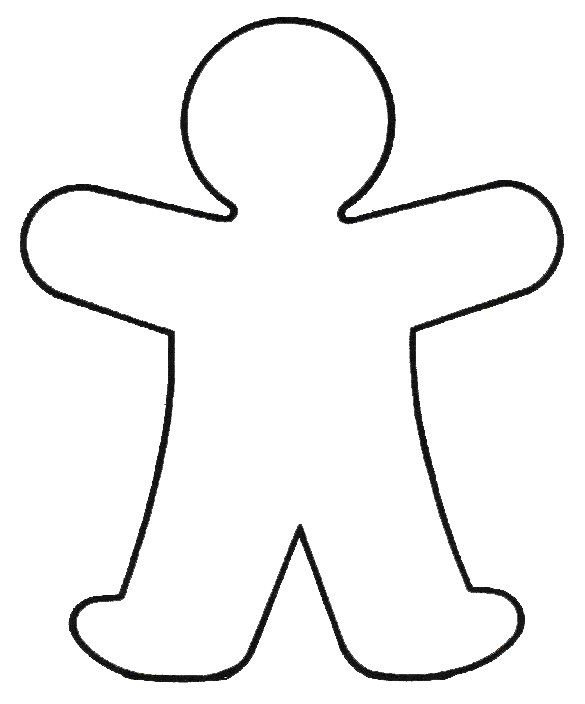 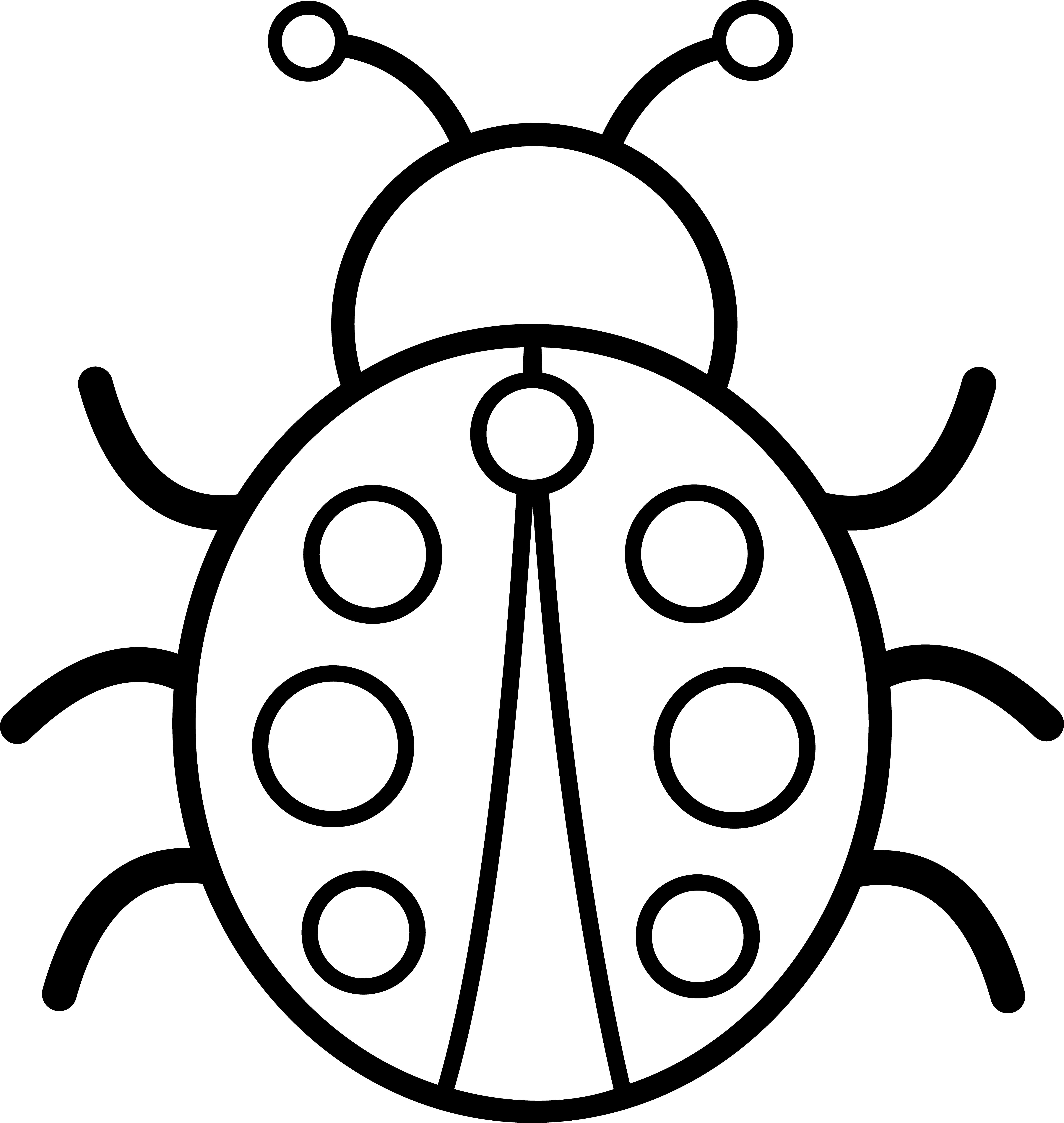 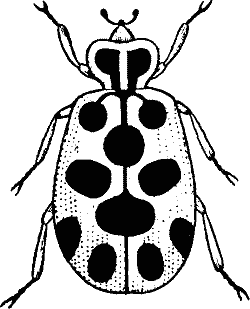 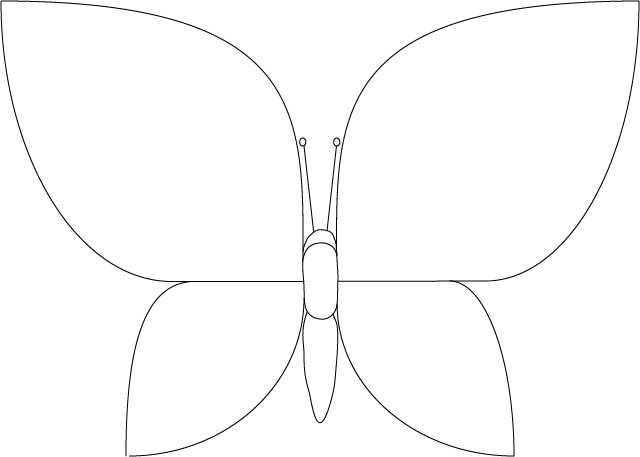 